☐ Lehrerversuch	 Lehrerversuch mit Schülerbeteiligung 	 SchülerversuchAussagekräftige Beschreibung (z. B. Text, Bild, Skizze) des Versuchs:Gefährdungsarten:☐ mechanisch	  		☐ elektrisch 	☐ thermisch		☐ IR-, optische Strahlung ionisierende Strahlung	☐ Lärm	☐ Gefahrstoffe		☐ Sonstiges Unterrichtliche Rahmenbedingungen (Lerngruppe, Unterrichtsraum,…) wurden berücksichtigt.Ergänzende Hinweise: Immer das Präparat niedrigster möglicher Aktivität wählen!Die aktuellen Bestimmungen des Strahlenschutzes beachten!Messung ionisierender Strahlung in der UmgebungMaterial:Aufbau:Mit dem Geiger-Müller-Zählrohr oder einem geeigneten digitalen Sensor wird die Impulsrate für verschiedene Präparate bei festem Abstand und fester Zeit unter Beachtung der Nullrate gemessen.Mögliche Prüfobjekte (auch für Schülerübungen direkt einsetzbar): Handy, Hand, Taschenrechner,…Prüfobjekt (nur von der Lehrkraft eingesetzt, da hohe Aktivität):Ra 226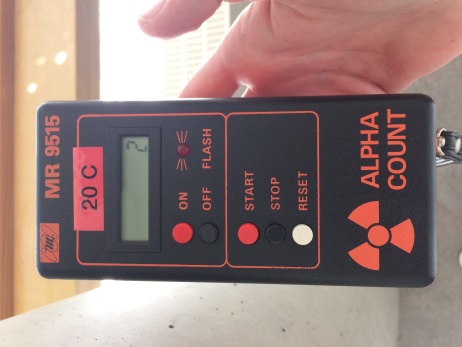 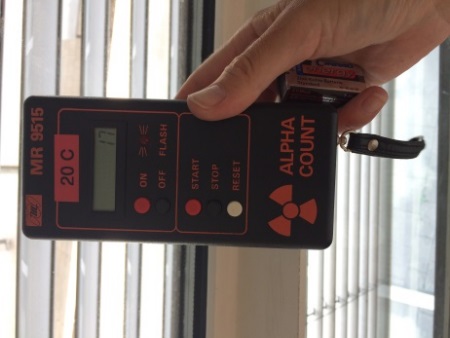 konkrete GefährdungenSchutzmaßnahmen (z. B. gerätebezogen, baulich, 
bei der Durchführung des Versuchs) Gefährdung durch die ionisierende Strahlung vorgegebener PräparateNur Beispielpräparate vorgeben, deren Aktivität die Lehrkraft selbst kennt. Umgangsbeschränkungen beachten!Expositionsdauer minimieren!Nicht in den Strahlengang hineingreifen!Präparate wie beispielsweise Ra 226 nur kurzzeitig verwenden und unmittelbar nach dem Experimentieren wieder im Strahlenschutzschrank gegen unbefugten Zugriff sicher verwahren.